Texas Government Code § 2054.52002 authorized the Texas Department of Information Resources (DIR) to establish the Texas Volunteer Incident Response Team (VIRT) to provide rapid incident response assistance to participating entities impacted by a cybersecurity incident.The Texas VIRT is seeking qualified incident response practitioners with expertise in addressing cybersecurity events/incidents to apply for membership on the Texas VIRT.Additional information about the qualifications, process, and requirements for membership can be found at the DIR website in the Texas VIRT Business Handbook. Members of the VIRT may have the opportunity to deploy across the state or support locally in response to major cybersecurity disastersThose interested in applying for membership are encouraged to complete the application below and email it to TexasVIRT@dir.texas.gov.
Personal Information Education and Background Highest Academic Level Completed: High School/GED     Some College    Technical School    Associate Degree     Undergraduate        Graduate Level or HigherField of Study: Institution:      Year Degree Received: Professional Certificates Held: Check all that apply and list additional certification if appropriate. 
Application Narrative Members of the Texas VIRT must possess expertise in addressing cybersecurity events or incidents. Briefly describe your cybersecurity incident response experience. You may also include a resume for additional context. (1,000-character max)Please include relevant professional references. Briefly describe why you wish to serve on the Texas VIRT. (500-character max)Knowledge, Skills, and Abilities (KSAs) Do you have knowledge in any of the following systems or technologies? If you select yes to any item, please feel free to elaborate.
Are there any additional KSAs you would like to share?Membership Requirements and Administrative Considerations By checking each item, you indicate that you agree with the following statements. If there are questions or concerns with a statement, please contact DIR by email at TexasVIRT@dir.texas.gov.  This is only an application for membership on the Texas VIRT, which will be reviewed by department staff, subject to the process described in the VIRT Program Handbook. Texas VIRT volunteers are not considered agents of the state of Texas. Volunteers are bound to a VIRT non-disclosure agreement. Volunteers will avoid conflicts of interest/appearance of impropriety that might arise from a VIRT deployment. I have reviewed the volunteer application processes and considerations outlined in the Texas VIRT business manual.Application SubmissionThank you for your interest in membership on the Texas VIRT. Please complete, sign, and date this application and return to TexasVIRT@dir.texas.gov.Applicants may attach a resume or other supporting documentation to this application submission. Texas Government Code Section 2054.52004 gives DIR sole discretion to determine whether an individual is qualified to serve as a volunteer. I certify that the information I have submitted is true and complete. I understand that knowingly submitting information that is not true and complete may result in disqualification from VIRT membership.Full Name:                                             Date: Privacy Considerations Personal contact information and associated details provided on this application are protected from public disclosure by Texas Government Code Section 2045.52010.Full Name: Full Name: Occupation: Phone Number: Mobile Number: Mobile Number: Email Address: City of Residence: City of Residence: Company/Organization: Company/Organization: Company/Organization: CertificateCertificateCertification #/Expiration DateCertified Ethical Hacker (CEH)GAIC Certified Incident Handler (GCIH)GCFE Certified Forensic Examiner (GAIC)GIAC Security Essentials Certification (GSEC)Certified Information Security Manager (CISM)CyberSec First Responder (CFR)Certified Information Systems Security Professional (CISSP)Criminal Justice Information System (CJIS) CertifiedReference #1Reference #2Reference #3NamePhoneEmailRelationFunctionFunctionDetailsYears of ExperienceFirewall Configuration & RulesIntrusion Detection and Prevention SystemsNetworking Devices and ConfigurationCloud Security Tools and Administration: (AWS, Azure, Google Cloud, etc.)Virtual Machines (VM)Application SecurityLog Analysis (SIEM)Forensic Imaging/ Memory CaptureDesktop and Server SupportRoot Cause AnalysisOS Deployment/RecoveryActive Directory/group policiesIncident HandlingPublic SpeakingExecutive CommunicationSignature: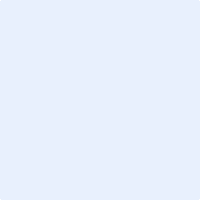 